Муниципальное бюджетное  дошкольное образовательное учреждение детский сад № 8 "ТОПОЛЕК" комбинированного видаПроект«Играя в игру, я быстрее заговорю»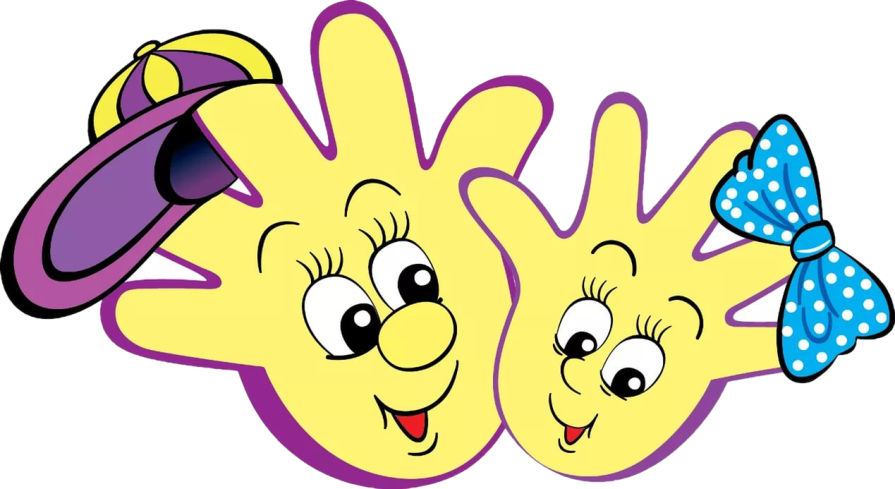 Выполнила: Никонорова Светлана Викторовна                                                                                                                                                                     г. Чебаркуль                                                                             2021годПаспорт проекта.Вид: краткосрочный.Тип: игровой.Сроки реализации: 15.02 - 15.03.21гВозрастная категория воспитанников: 2-3 года.Участники: воспитанники, воспитатели, родители.Продукт: фотоколлаж «Десять пальчиков - помогайчиков».АктуальностьПонимание речи и умение говорить - одно из важнейших средств познания окружающей действительности ребенка 2-3 лет. В этом возрасте ребенок активно проявляет потребность в общении со взрослым, все чаще задает ему вопросы, что составляет определенную базу для дальнейшего становления диалогической речи.Доказано, что одним из показателей хорошего физического и нервно-психического развития ребенка является развитие его мелкой моторикой. Одним из эффективных средств, стимулирующих развитие ручной умелости у детей, и, как следствие, развитие его речи является пальчиковая игра. Помимо этого, пальчиковые игры способствуют налаживанию коммуникативных отношений на эмоциональном и физическом уровне.  Играя с ребенком в пальчиковые игры, взрослый быстрее устанавливает контакт с ребенком,  располагает его к себе, мотивирует на совместную игру.Чудесных свойства мелкой моторики были известны еще нашим мудрым предкам. Ведь недаром до сих пор из поколения в поколение передаются забавные народные потешки: «Ладушки-ладушки», «Сорока – белобока» и другие пальчиковые игры. С опорой на прошлое и настоящее был разработан проект «Веселые пальчики».Проблема: Большое количество детей не разговаривает.Цель	: формирование речевых навыков детей раннего возраста посредством развития мелкой моторики.Задачи	Образовательные:•	Расширить словарный запас воспитанников.•	Активизировать интерес воспитанников к окружающей действительности.Развивающие:•	Совершенствовать активную речь детей;содействовать развитию психических процессов: памяти, внимания, мышления, зрительного и слухового восприятия, воображения.•	Развивать мелкую моторику.Воспитательные:•	Воспитывать интерес к речетворчеству, фольклору.Ожидаемые результаты: Повысится интерес к пальчиковым играм.Увеличиться точность движений рук.Движения рук скоординированы.Речевые навыки сформированы.Развиты психические познавательные процессы (память, мышление, воображение, речь, восприятие); Сформированы волевые навыки.Этапы работы над проектомВывод Пальчиковые игры и упражнения зарекомендовали себя в качестве эффективного средства для развития мелкой мускулатуры рук и речи в их единстве и взаимосвязи. Проговаривание текстов во время «пальчиковой» гимнастики активно стимулирует развитие речи, пространственного, наглядно-действенного мышления, произвольного и непроизвольного внимания, слухового и зрительного восприятия, быстроту реакции и эмоциональную выразительность, способность сосредотачиваться. Кроме того, пальчиковые игры расширяют кругозор и словарный запас детей, дают первоначальные математические представления и экологические знания, обогащают знания детей о собственном теле, создают положительное эмоциональное состояние, воспитывают уверенность в себе.Доказано, что систематические занятия, требующие тонких движений пальцев, значительно повышают работоспособность головного мозга, что дает мощный толчок к познавательной и творческой активности ребенка. Таким образом, настоящий проект станет незаменимым помощником в общей структуре воспитательно – образовательного процесса и будет полезен педагогам, занимающимся с детьми раннего и младшего дошкольного возраста.Список используемой литературы.Борисенко М.Г. Наши пальчики играют. - Екатеринбург: Паритет, 2005. - 204 с.Крупенчук О.И. «Ладушки». Пальчиковые игры для малышей. Литера СП-б,2006.Савина Л.П. Пальчиковая гимнастика для развития речи дошкольников. - М.: Родничок, 2012. - 185 с.Солнцева В.А. 200 упражнений для развития общей и мелкой моторики у дошкольников и младших школьников. - М.: АСТ, 2011. - 165 с.Ткаченко Т.А. Мелкая моторика. Гимнастика для пальчиков. - М.: ЭКСМО, 2010. - 234 с.Электронные ресурсы:https://jili-blog.ru/muzykalnye-pesni-igry-zheleznovoj-po-vozrastam-skachat.htmlЭтапыНазвания этапа / мероприятияСроки1. ПодготовительныйИзучение методической литературы по темеИзучение интернет – ресурсов.Изучение опыта коллег по данному направлению.Мониторинг развития речи у детей младшего дошкольного возраста.Определение цели и задач работы над темой.Разработка системы мер, направленных на достижение поставленной цели.Составление картотеки пальчиковых игр и упражнений. 2. ОсновнойРабота с воспитанниками: - внедрение пальчиковых игр в систему работу с детьми в соответствии с лексическими темами.2. ОсновнойИндивидуальные беседы с родителями детей с нарушением развития речи по развитию речи посредством использования пальчиковых игр. 2. ОсновнойАнкета «Развитие речи моего малыша»2. ОсновнойКонсультация «Пальчиками играем – речь развиваем!»2. ОсновнойТворческий конкурс «Пальчиковая гимнастика собственного сочинения»2. ОсновнойКонсультация «Пальчиковые игры»2. ОсновнойМастер – класс «Разговорчивые пальчики»3. ЗаключительныйПодведение итогов проекта. Семинар – практикум для педагогов «Значение пальчиковых игр в дошкольном возрасте»